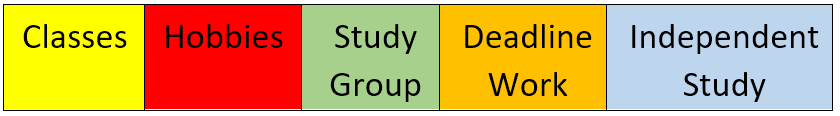 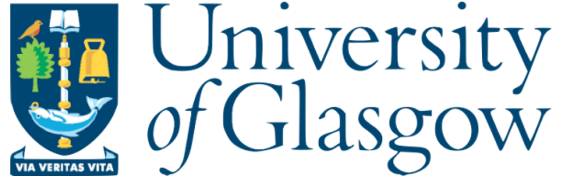 MondayTuesdayWednesdayThursdayFridaySaturdaySundayWEEK 1WEEK 1WEEK 1WEEK 1WEEK 1WEEK 1WEEK 19-1010-1111-1212-11-22-33-44-55-66-77-88-9MondayTuesdayWednesdayThursdayFridaySaturdaySundayWEEK 2WEEK 2WEEK 2WEEK 2WEEK 2WEEK 2WEEK 29-1010-1111-1212-11-22-33-44-55-66-77-88-9